                                                                              	Białystok, 16.09.2021r.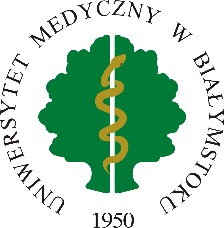 R.002.2.1.2021Kierownicy jednostek organizacyjnych 
                    Uniwersytetu Medycznego w BiałymstokuSzanowni Państwo,                       W oparciu o ustawę z dnia 20 lipca 2018 r. Prawo o szkolnictwie wyższym i nauce 
(tj. Dz. U. z 2021 r. poz. 478 z późn. zm.) w roku 2021 odbywa się ocena nauczycieli akademickich za lata 2017-2021.                        Zarządzenie Rektora nr 11/2021 z dnia 01.03.2021r.  wraz ze wzorami ankiet 
i zasadami dokonywania oceny znajdują się na stronie internetowej Uczelni www.umb.edu.pl pod hasłem Ocena nauczycieli akademickich- ANKIETY.Zwracam uwagę, że przeprowadzenie okresowej oceny nauczycieli akademickich w 2021 roku składa się z II etapów:Ocena I etapu dotyczy lat 2017-2020. Wypełnione za ten okres ankiety wraz załącznikami należy złożyć do 29.10.2021 roku do właściwych komisji.Ocena II etapu dotyczy 2021 roku. Wypełnione za ten okres ankiety wraz z załącznikami należy złożyć do 16.11.2021 roku do właściwych komisji.Zaleca się złożenie obu ankiet w terminie do dnia 29.10.2021 roku. Termin złożenia ankiet 
do dnia 16.11.2021r. obejmujący ocenę II etapu dotyczy nauczycieli akademickich, którzy 
w okresie pomiędzy 29.10.2021r. a 16.11.2021r. spodziewają się, iż złożona przez nich 
w wydawnictwie publikacja zostanie wydana.Zobowiązuję Kierowników jednostek organizacyjnych do osobistego nadzoru nad rzetelnym wypełnieniem ankiet i terminowym przekazaniem do właściwych komisji ds. oceny kadry.                                                                            Z poważaniem,Rektor                                                                            prof. dr hab. Adam Krętowski